Onderwerp:	Vastlegging  personeelskosten nieuwe aanwerving voor het Junior Professional Officers (JPO) Programma bij UNEP  in 2019 – BA 14 54 35 35.60.11Executive SummaryDe vastlegging betreft de personeelskosten voor de aanwerving van een nieuwe JPO voor het  JPO-programma bij UNEP (United Nations Environment Programme).Met nota D4.1/JV/DEV.05.06.01/2019/9245 van 15 Juli 2019, heeft de heer Vice-Eerste Minister Alexander De Croo zijn akkoord verleend om bij UNEP in New York een JPO-post te financieren voor de maximale duur van 3 jaar (bijlage 1). In toepassing van de omzendbrief van 21 december 2018 betreffende de begrotingsbehoedzaamheid gedurende de periode van lopende zaken werd het dossier aan de Ministerraad voorgelegd en goedgekeurd op 22 november 2019 (bijlage 6).Voor deze JPO-post werd de postbeschrijving “Junior Professional Officer – Environmental Sustainability and Climate Related Security Risk” voor het UNEP kantoor te New York geselecteerd (bijlage2). De gemiddelde kostprijs voor een JPO-post wordt op ongeveer 150.000 USD geraamd. Voor de personeelskosten eist UNEP een voorafbetaling van 18 maand zodat de kostprijs neerkomt op 225.000 USD.Een vastlegging ten bedrage van 225.000 USD, equivalent aan 203.822 Euro op 14 oktober 2019, wordt gevraagd voor de dekking van de personeelskosten van het JPO-contract.Wettelijke basisIn de begroting 2019 werd op B.A. 14 54 35 35.60.11 Multilateraal Samenwerkings-personeel een omslag van 3.000.000 Euro voorzien.Advies Inspecteur van FinanciënAkkoord 1/3/2019 – zie ramingstaat provisionele kredieten 2019 als bijlageGunstig advies 10/7/2019 D4.1/JV/DEV 05.06.01/2019/9245Met de Financiewet van 21 december 2018 en de wet van 27 maart 2019 werden voor het begrotingsjaar 2019, reeds voorlopige kredieten geopend voor een totaal bedrag van 1.750.000 Euro.Met nota D4/adw/DEV.01.99/2019/6724 van 9 mei werd via een herverdeling van basisallocatie 2019/16 een verhoging van 1.250.000 Euro aangevraagd zodat het volledige programma 2019 kan uitgewerkt worden.Op 10 mei 2019 heeft de IF gunstig advies gegeven en ook de Minister van begroting gaf zijn akkoord op 21 juni 2019 zodat het volledige budget van 3.000.000 euro ter beschikking gesteld werd (bijlage 3).De ter beschikking stelling van JPO’s gebeurt op vrijwillige basis. De basisakkoorden die met de verschillende internationale organisaties hiervoor afgesloten worden regelen de bepalingen van de ter beschikking stelling van de JPO’s en de financiële modaliteiten. Met UNEP werd in 2015 een akkoord “Agreement between the Government of Belgium and UNEP on the provision of Junior Professional Offciers” afgesloten waarin in Artikel 4 de financiële regelingen omschreven staan (bijlage 4). In bijlage 5 vindt u het financiële overzicht van de berekening van de bijdragen 2019 en de budgettaire implicaties die deze aanwerving voor de komende jaren met zich meebrengt.OmschrijvingVoor het JPO programma bij UNEP werd de post “Junior Professional Officer – Environmental Sustainability and Climate Related Security Risk” voor het UNEP kantoor te New York geselecteerd. De selectie- en rekruteringsprocedure weren reeds opgestart en verwacht wordt dat de JPO nog voor eind dit jaar de post in New York zal kunnen vervoegen. Aangezien de gemiddelde kostprijs per JPO op ongeveer 150.000 USD geraamd wordt en UNEP voor de personeelskosten een voorafbetaling van 18 maand eist, werd voor de rekrutering van deze nieuwe JPO in 2019, een bedrag van 225.000 USD voorzien.
Een vastlegging ten bedrage van 225.000 USD, equivalent aan 203.822 Euro op 14 oktober 2019, wordt aangevraagd voor de financiering van deze JPO-post. Catherine GALANDDirectrice D2Bijlage 1: Nota 2/JV/DEV.05.06.01/2019/9245 van 15 juli 2019Bijlage 2: Postbeschrijving JPO Environmental Sustainability bij UNEP in New YorkBijlage 3: Herverdeling BA 2019/16 – akkoord Minister van BegrotingBijlage 4: Agreement between the Government of Belgium and UNEP on the provision of Junior Professional Offciers Bijlage 5: Financieel overzicht programma 2019 Bijlage 6: Goedkeuring MR 22/11/2019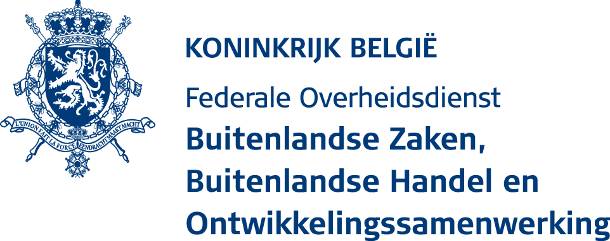 MINUUT - 26/11/19 - Violon Jannick - D4.1D4.1 Dienst Algemeen Beheer Nota aan B&B stafdirectie Begroting en BeheerscontroleNota aan B&B stafdirectie Begroting en BeheerscontroleNota aan B&B stafdirectie Begroting en BeheerscontroleNota aan B&B stafdirectie Begroting en BeheerscontroleNota aan B&B stafdirectie Begroting en Beheerscontroleons kenmerkons kenmerkcontactdatumD2/JV/DEV 05.06.04.2019/9245/1 D2/JV/DEV 05.06.04.2019/9245/1 02 501 44 65